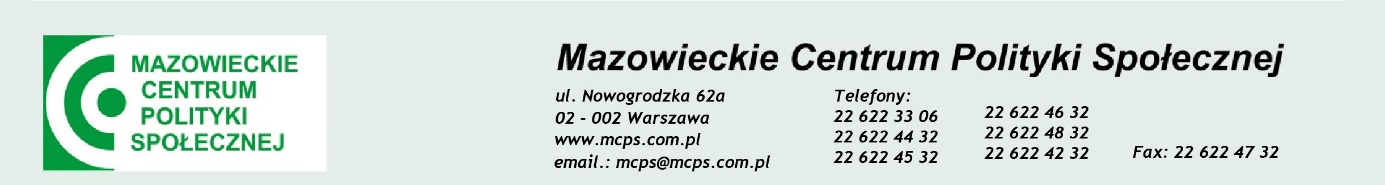 Zgodnie z art. 18 ustawy o działalności lobbingowej w procesie stanowienia prawa w dniu 07.05.2018 r. wpłynął wniosek Pana Artura Brylikowskiego Nr w rejestrze zawodowych lobbystów 00351, ul. Czarneckiego 1 m. 70, 91-844 Łódź o udzielenie informacji dotyczącej dostępności gruntów pod kontraktację konopi siewnej oraz rekultywację gleb mieszczących się w granicach administracyjnych województwa. W dniu 08.06.2018 r. została udzielona odpowiedź przez Mazowieckie Centrum Polityki Społecznej wskazująca ogólną powierzchnię pod uprawę konopi włóknistych określona Uchwałą Nr 39/2018 z dnia 28 marca 2018 r.:1) Gmina Ciechanów – 9,03 ha; 2) Gmina Drobin – 300,00 ha; 3) Gmina Głowaczów – 2,00 ha; 4) Gmina Gozdowo – 10,00 ha; 5) Gmina Iłów – 1,00 ha; 6) Gmina Konstancin-Jeziorna – 1,38 ha; 7) Gmina Korczew – 100,00 ha; 8) Gmina Liw – 3,69 ha; 9) Gmina Maciejowice – 5,81 ha; 10) Gmina Michałowice – 0,05 ha; 11) Gmina Mochowo – 10,00 ha; 12) Gmina Ostrów Mazowiecka – 100,00 ha; 13) Gmina Pionki – 1,50 ha; 14) Gmina Policzna – 1,86 ha; 15) Gmina Przesmyki – 100,00 ha; 16) Gmina Regimin – 65,58 ha; 17) Gmina Siedlce – 1,00 ha; 18) Gmina Słubice – 0,50 ha; 19) Gmina Sobolew – 1,50 ha; 20) Gmina Stoczek – 6,42 ha; 21) Gmina Strachówka – 0,10 ha; 22) Gmina Trojanów – 8,60 ha; 23) Gmina Wierzbica – 30,00 ha. W zakresie rekultywacji gruntów udzielono informacji, że sprawy z tego zakresu nie należą do kompetencji marszałka. Zgodnie z art. 22 ust. 2 ustawy o ochronie gruntów rolnych i leśnych decyzje w sprawach rekultywacji wydaje starosta.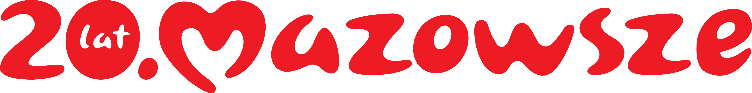 